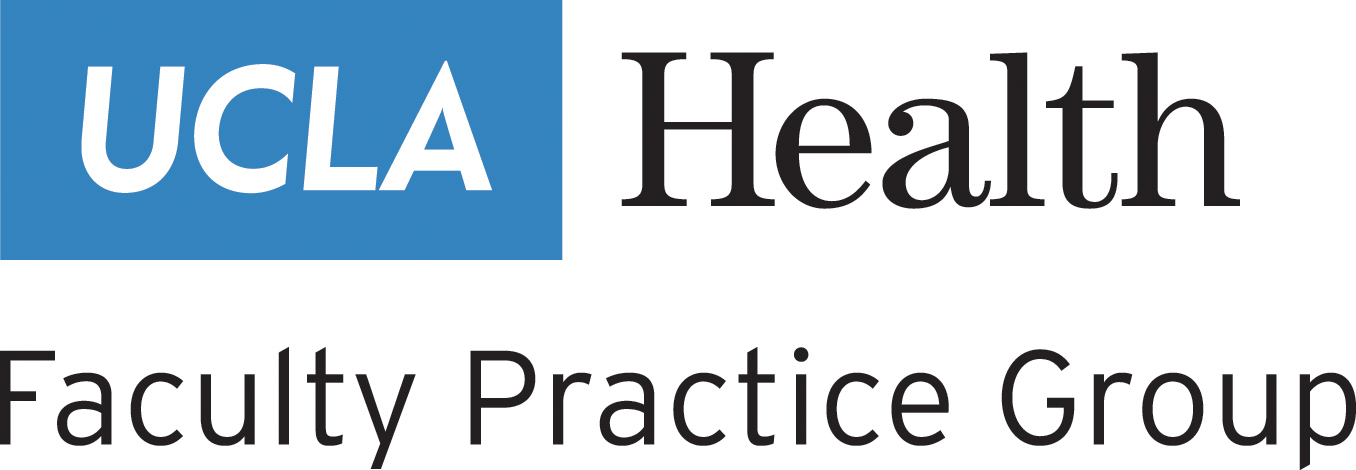 1072 Gayley AvenueLos Angeles, California 90024«fnm» «lnm»«ADD_LINE_1» «ADD_LINE_2»«CITY», «STATE_C»  «ZIP»May 4, 2017UCLA MRN: «mrn»Dear «fnm» «lnm»,Colon cancer screening is recommended every 1 to 10 years (depending on the type of testing) for most people starting at age 50. Colon cancer is the second most commonly diagnosed cancer in the United States and is largely preventable by screening. Men and women with certain risk factors may need more frequent screening and screening by colonoscopy.According to our records, you are due for Colon Cancer screening this year. There are several ways this screening can be done.  For those at low risk for Colon Cancer, one simple and effective method to screen for colon cancer is with an at-home screening “FIT kit” that can be done without the need to come in for a visit. Other methods include Colonoscopy every 10 years or Flexible Sigmoidoscopy every 5 years.For your convenience we have enclosed the FIT kit which is a simple at-home test designed to detect blood in the stool that might be a sign of colon cancer. Follow the instructions with the kit and mail back your sample in the enclosed pre-paid business envelope. Results will be available within two weeks after mailing back your sample; you can contact your Primary Care Physician for your results.It is not recommended that you do a FIT kit if you prefer to be screened with Colonoscopy, however.  Should you wish to have a colonoscopy for colon cancer screening, please contact your primary care physician to arrange for this procedure. If you are unsure of what test is best for you, please meet with your primary care physician so that he/she may help you make the most appropriate decision for you.  For more information, assistance with the instructions, or answers to questions regarding colon cancer screening or the FIT kit, please contact your primary care physician.If you believe that you are current with your colon cancer screening, please help us update our records by returning the information on the next page to UCLA Health.We apologize if, in spite of our best efforts, this letter has reached you in error or the information is not up to date. Sincerely,Samuel A. Skootsky, MDChief Medical Officer, UCLA Medical Group«lnm», «fnm»UCLA MRN: «mrn»Please help us update our records.If you have already completed colon cancer screening this year, we would like to add that information to your medical record. Please check the appropriate box, below.I had a colonoscopy within the past 10 years. It was performed by ________________ at  										(physician’s name, if known)________________ on _________	(facility name, if known)	                   (approximate date)I have my stool checked annually for occult blood. It was done by ________________ at  										(physician’s name, if known)________________ on _________	(facility name, if known)	                   (approximate date)Patient Signature	Date 	To update your records, please return this completed form in the enclosed Business Reply envelope as soon as possible. If convenient, please include a copy of any applicable documentation that may be in your possession. No postage is required! Thank you.Samuel A. Skootsky, MDChief Medical Officer, UCLA Medical Group